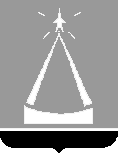 АДМИНИСТРАЦИЯ ГОРОДА ЛЫТКАРИНО МОСКОВСКОЙ ОБЛАСТИФИНАНСОВОЕ  УПРАВЛЕНИЕ ГОРОДА ЛЫТКАРИНОРАСПОРЯЖЕНИЕ 28.12.2016 №30г.ЛыткариноОБ УТВЕРЖДЕНИИ ПОРЯДКА ДОВЕДЕНИЯ БЮДЖЕТНЫХ АССИГНОВАНИЙ, ЛИМИТОВ БЮДЖЕТНЫХ ОБЯЗАТЕЛЬСТВ ПРИ ОРГАНИЗАЦИИ ИСПОЛНЕНИЯ БЮДЖЕТА ГОРОДА ЛЫТКАРИНО МОСКОВСКОЙ ОБЛАСТИВ соответствии со статьями 219 и 219.1 Бюджетного кодекса Российской Федерации:1. Утвердить прилагаемый Порядок доведения бюджетных ассигнований, лимитов бюджетных обязательств при организации исполнения бюджета города Лыткарино Московской области.2. Признать утратившими силу:Распоряжение начальника Финансового управления города Лыткарино от 22.11.2013  №36 «Об утверждении Порядка доведения бюджетных ассигнований, лимитов бюджетных обязательств при организации исполнения бюджета города Лыткарино»;Распоряжение начальника Финансового управления города Лыткарино от 15.12.2014 №26 «О внесении изменений в Порядок доведения бюджетных ассигнований, лимитов бюджетных обязательств при организации исполнения бюджета города Лыткарино»;3. Разместить настоящее распоряжение в сети Интернет на официальном сайте муниципального образования.4. Контроль за выполнением настоящего распоряжения оставляю за собой.Начальник Финансового управления города Лыткарино 		                                                               Н.П.Архипова Утвержден РаспоряжениемФинансового управления города Лыткариноот 28.12.2016 N 30ПОРЯДОКДОВЕДЕНИЯ БЮДЖЕТНЫХ АССИГНОВАНИЙ, ЛИМИТОВ БЮДЖЕТНЫХ ОБЯЗАТЕЛЬСТВ ПРИ ОРГАНИЗАЦИИ ИСПОЛНЕНИЯ БЮДЖЕТА ГОРОДА ЛЫТКАРИНО МОСКОВСКОЙ ОБЛАСТИI. Общие положения1. Настоящий Порядок разработан на основании статей 219 и 219.1 Бюджетного кодекса Российской Федерации.2. Настоящий Порядок устанавливает правила взаимодействия:Бюджетного отдела Финансового управления города Лыткарино Московской области     (далее – Бюджетный отдел) и главных распорядителей средств бюджета города Лыткарино Московской области и главных администраторов источников внутреннего финансирования дефицита бюджета города Лыткарино Московской области при доведении бюджетных ассигнований, лимитов бюджетных обязательств (далее - бюджетные данные) до главных распорядителей средств бюджета города Лыткарино Московской области и главных администраторов источников внутреннего финансирования дефицита бюджета города Лыткарино Московской области и получателей средств бюджета города Лыткарино Московской области. Бюджетного отдела  и Отдела казначейского исполнения бюджета Финансового управления города Лыткарино Московской области (далее – Отдел казначейского исполнения) при доведении до Отдела казначейского исполнения бюджетных данных по главным распорядителям средств бюджета города Лыткарино Московской области и главным администраторам источников внутреннего финансирования дефицита бюджета города Лыткарино Московской области и получателей средств бюджета города Лыткарино Московской области. 3. При доведении бюджетных данных обмен документами между Бюджетным отделом и главными распорядителями (распорядителями) средств бюджета города Лыткарино Московской области, главными администраторами (администраторами) источников внутреннего финансирования дефицита бюджета города Лыткарино Московской области, получателями средств бюджета города Лыткарино Московской области осуществляется в электронном виде в автоматизированной информационной системе финансовых расчетов «Бюджет муниципального образования» (далее – АИС «ФИНАНСЫ-БЮДЖЕТ  МО») с использованием усиленной квалифицированной электронной подписи лиц, уполномоченных на то соответствующими распорядительными актами (далее - электронная подпись).В случае отсутствия у Бюджетного отдела, главного распорядителя (распорядителя) средств бюджета города Лыткарино Московской области, главного администратора (администратора) источников внутреннего финансирования дефицита бюджета города Лыткарино Московской области, получателя средств бюджета города Лыткарино Московской области технической возможности информационного обмена документами в электронном виде, обмен документами осуществляется с применением документооборота на бумажных носителях.II. Доведение бюджетных данных до  главныхраспорядителей средств бюджета города Лыткарино Московской области и главных администраторов источников внутреннего финансирования дефицита бюджета города Лыткарино Московской области4. Доведение до главных распорядителей средств бюджета города Лыткарино Московской области и главных администраторов источников внутреннего финансирования дефицита бюджета города Лыткарино Московской области уведомлений о бюджетных ассигнованиях, уведомлений об изменении бюджетных ассигнований осуществляется в соответствии с Порядком составления и ведения сводной бюджетной росписи бюджета города Лыткарино Московской области и бюджетных росписей главных распорядителей (распорядителей) средств бюджета города Лыткарино Московской области (главных администраторов источников финансирования дефицита бюджета города Лыткарино Московской области), утвержденным Финансовым управлением города Лыткарино Московской области (далее - Порядок по СБР и БР).5. Лимиты бюджетных обязательств утверждаются Финансовым управлением по показателям, установленным Порядком по СБР и БР, в пределах бюджетных ассигнований, установленных Решением Совета депутатов города Лыткарино Московской области об утверждении бюджета города Лыткарино Московской области на очередной финансовый год и на плановый период (далее Решение).Бюджетный отдел в течение 2 рабочих дней со дня утверждения сводной бюджетной росписи бюджета города Лыткарино Московской области формирует в АИС «ФИНАНСЫ-БЮДЖЕТ  МО» электронные документы по лимитам бюджетных обязательств.В срок, установленный абзацем вторым настоящего пункта, уполномоченное должностное лицо Бюджетного отдела утверждает лимиты бюджетных обязательств путем проставления в АИС «ФИНАНСЫ-БЮДЖЕТ  МО»  даты принятия электронных документов и подписывает их электронной подписью.6. В случаях, определенных Порядком по СБР и БР, Бюджетный отдел не позднее 2 рабочих дней после проставления в АИС «ФИНАНСЫ-БЮДЖЕТ  МО»  даты принятия электронных документов, содержащих изменения бюджетных ассигнований, формирует в АИС «ФИНАНСЫ-БЮДЖЕТ  МО»  электронные документы, содержащие изменения лимитов бюджетных обязательств относительно ранее доведенных, в соответствии с пунктом 5 раздела II настоящего Порядка.7. Лимиты бюджетных обязательств считаются утвержденными и доведенными до главного распорядителя средств бюджета города Лыткарино Московской области с момента проставления в АИС «ФИНАНСЫ-БЮДЖЕТ  МО» даты принятия электронных документов.III. Доведение бюджетных данных, распределенных главнымираспорядителями (распорядителями) средств бюджета города Лыткарино Московской области, главными администраторами источников внутреннего финансирования дефицита бюджета города Лыткарино Московской области, до находящихся в их ведении распорядителей (получателей) средств бюджета города Лыткарино Московской области и администраторов источников внутреннего финансирования дефицитабюджета города Лыткарино Московской области8. Главные распорядители средств бюджета города Лыткарино Московской области доводят лимиты бюджетных обязательств до подведомственных распорядителей (получателей) средств бюджета города Лыткарино Московской области до начала очередного финансового года.9. При внесении изменений в сводную бюджетную роспись бюджета города Лыткарино Московской области в течение текущего финансового года, главные распорядители средств бюджета города Лыткарино Московской области обеспечивают в пределах доведенных до них лимитов бюджетных обязательств распределение в установленном порядке  до подведомственных распорядителей и получателей средств бюджета города Лыткарино Московской области лимитов бюджетных обязательств.10. Главные распорядители средств бюджета города Лыткарино Московской области, главные администраторы источников внутреннего финансирования дефицита бюджета города Лыткарино Московской области после проставления Бюджетным отделом в АИС «ФИНАНСЫ-БЮДЖЕТ  МО» даты принятия электронных документов по лицевому счету главного распорядителя средств бюджета города Лыткарино Московской области, создают в АИС «ФИНАНСЫ-БЮДЖЕТ  МО» электронные документы с распределением бюджетных данных по подведомственным распорядителям (получателям) средств бюджета города Лыткарино Московской области, администраторам источников внутреннего финансирования дефицита бюджета города Лыткарино Московской области в разрезе кодов бюджетной классификации Российской Федерации и в соответствии с Порядком по СБР и БР.Созданные электронные документы подписываются электронными подписями уполномоченных должностных лиц главных распорядителей средств бюджета города Лыткарино Московской области и главных администраторов источников внутреннего финансирования дефицита бюджета города Лыткарино Московской области и направляются в Бюджетный отдел.11. Не позднее следующего рабочего дня со дня получения от главных распорядителей средств бюджета города Лыткарино Московской области, главных администраторов источников внутреннего финансирования дефицита бюджета города Лыткарино Московской области электронных документов, уполномоченное должностное лицо Бюджетного отдела осуществляет проверку представленных электронных документов на соответствие следующим требованиям:1) суммы бюджетных данных, распределенные между находящимися в ведении главных распорядителей (распорядителей) средств бюджета города Лыткарино Московской области, главных администраторов источников внутреннего финансирования дефицита бюджета города Лыткарино Московской области, распорядителями и (или) получателями средств бюджета города Лыткарино Московской области, администраторами источников внутреннего финансирования дефицита бюджета города Лыткарино Московской области не должны превышать сумм бюджетных данных, доведенных главным распорядителям (распорядителям) средств бюджета города Лыткарино Московской области, главным администраторам источников внутреннего финансирования дефицита бюджета города Лыткарино Московской области;2) в случае уменьшения лимитов бюджетных обязательств, доведенных до получателя средств бюджета города Лыткарино Московской области, сумма измененного лимита бюджетных обязательств не должна быть меньше, чем сумма поставленных на учет Финансовым управлением города Лыткарино Московской области бюджетных обязательств получателя средств бюджета города Лыткарино Московской области.В случае внесения изменений в Решение о бюджете, приводящих к уменьшению у получателя бюджетных средств, распределенных главным распорядителем (распорядителем) средств бюджета города Лыткарино Московской области, по сравнению с ранее доведенными лимитами бюджетных обязательств, влекущие невозможность исполнения получателем бюджетных средств бюджетных обязательств, вытекающих из заключенных им муниципальных контрактов, иных договоров, получатель бюджетных средств должен обеспечить согласование в соответствии с законодательством Российской Федерации о контрактной системе в сфере закупок товаров, работ, услуг для обеспечения государственных и муниципальных нужд новых условий государственных (муниципальных) контрактов, в том числе по цене и (или) срокам их исполнения и (или) количеству (объему) товара (работы, услуги), иных договоров;3) в случае уменьшения бюджетных данных, доведенных до получателя средств бюджета города Лыткарино Московской области, администратора источников внутреннего финансирования дефицита бюджета города Лыткарино Московской области, суммы измененных бюджетных данных не должны быть меньше произведенных кассовых выплат получателя средств бюджета города Лыткарино Московской области, администратора источников внутреннего финансирования дефицита бюджета города Лыткарино Московской области;12. В случаях несоответствия сформированных электронных документов требованиям, установленным пунктом 11 раздела III настоящего Порядка, документ отклоняется в АИС «ФИНАНСЫ-БЮДЖЕТ  МО» уполномоченным должностным лицом Бюджетного отдела с указанием причины отклонения.13. В случаях соответствия сформированных электронных документов требованиям, установленным пунктом 11 раздела III настоящего Порядка, уполномоченное должностное лицо Бюджетного отдела проставляет в АИС «ФИНАНСЫ-БЮДЖЕТ  МО»  дату принятия электронного документа.14. Бюджетные данные считаются утвержденными и доведенными до распорядителей (получателей) средств бюджета города Лыткарино Московской области, администраторов источников внутреннего финансирования дефицита бюджета города Лыткарино Московской области с момента проставления в АИС «ФИНАНСЫ-БЮДЖЕТ  МО» даты принятия электронного документа.15. Главные распорядители (распорядители) средств бюджета города Лыткарино Московской области, главные администраторы источников внутреннего финансирования дефицита бюджета города Лыткарино Московской области вправе осуществлять изменения бюджетных данных между находящимися в их ведении распорядителями, получателями средств бюджета города Лыткарино Московской области и администраторами источников внутреннего финансирования дефицита бюджета города Лыткарино Московской области, не приводящие к изменению показателей сводной бюджетной росписи бюджета города Лыткарино Московской области.16. В случае планируемого внесения изменений в утвержденные показатели сводной бюджетной росписи бюджета города Лыткарино Московской области (планируемого внесения изменений в Решение о бюджете), главные распорядители средств бюджета города Лыткарино Московской области формируют в АИС «ФИНАНСЫ-БЮДЖЕТ  МО» электронные документы на уменьшение лимитов бюджетных обязательств по подведомственным распорядителям (получателям) средств бюджета города Лыткарино Московской области, в разрезе кодов бюджетной классификации Российской Федерации с учетом требований, установленных пунктами 11-15 раздела III настоящего Порядка. 